JUEGOS TRADICIONALES EN EL OCTÓGONOFIESTAS CERVERA 2018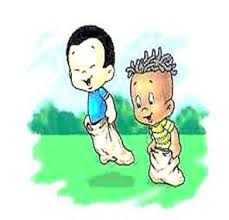 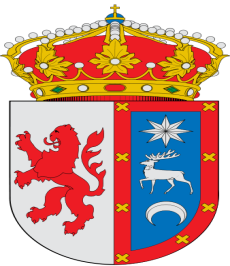 